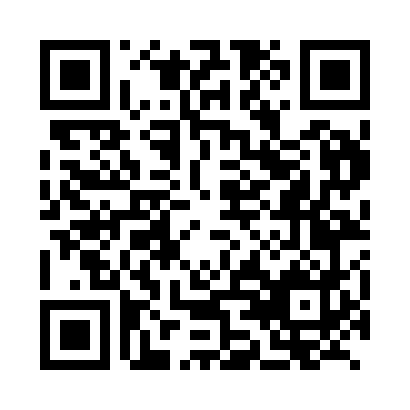 Prayer times for Dobeno, SloveniaWed 1 May 2024 - Fri 31 May 2024High Latitude Method: Angle Based RulePrayer Calculation Method: Muslim World LeagueAsar Calculation Method: HanafiPrayer times provided by https://www.salahtimes.comDateDayFajrSunriseDhuhrAsrMaghribIsha1Wed3:465:4812:596:008:1110:042Thu3:445:4612:596:018:1210:063Fri3:425:4512:596:028:1310:084Sat3:395:4312:596:038:1410:105Sun3:375:4212:596:038:1610:136Mon3:355:4112:586:048:1710:157Tue3:325:3912:586:058:1810:178Wed3:305:3812:586:068:2010:199Thu3:285:3612:586:068:2110:2110Fri3:255:3512:586:078:2210:2311Sat3:235:3412:586:088:2310:2512Sun3:215:3312:586:098:2510:2713Mon3:195:3112:586:098:2610:2914Tue3:165:3012:586:108:2710:3115Wed3:145:2912:586:118:2810:3316Thu3:125:2812:586:118:2910:3517Fri3:105:2712:586:128:3110:3718Sat3:085:2612:586:138:3210:4019Sun3:065:2412:586:148:3310:4220Mon3:035:2312:586:148:3410:4421Tue3:015:2212:596:158:3510:4622Wed2:595:2212:596:168:3610:4823Thu2:575:2112:596:168:3710:5024Fri2:555:2012:596:178:3810:5225Sat2:535:1912:596:178:3910:5426Sun2:515:1812:596:188:4010:5627Mon2:505:1712:596:198:4110:5728Tue2:485:1712:596:198:4210:5929Wed2:465:1612:596:208:4311:0130Thu2:445:1512:596:208:4411:0331Fri2:435:151:006:218:4511:05